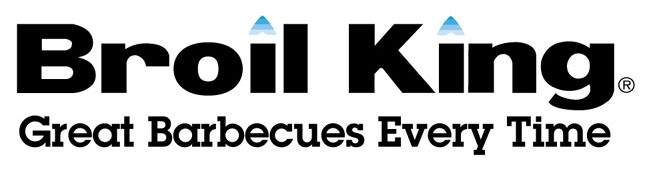 CZSvětlo na madlo grilu 60936/60934! UPOZORNĚNÍ !Světlo je ŽÁRUvzdorné. Nicméně v případě vzplanutí oleje v grilu nebo při grilování s otevřeným víkem po delší dobu může dojít k poškození SVĚTLA žárem.V případě, že grilujete velmi tučné potraviny nebo chcete grilovat delší dobu s otevřeným víkem, světlo demontujte!SKSvetlo na madlo grilu 60936/60934! UPOZORNENIE!Svetlo je ŽIARUvzdorné.  Avšak v prípade vzplanutia oleja v grile alebo pri grilovaní s otvoreným vekom po dlhšiu dobu môže dôjsť k poškodeniu SVETLA žiarom.V prípade, že grilujete veľmi tučné potraviny alebo chcete grilovať dlhšiu dobu s otvoreným vekom, svetlo demontujte!Distributor: King distribution s.r.o., Pražská 299, 257 21   Poříčí nad Sázavou (CZ) www.broilking.cz